HOSA Mini Lesson: Professionalism in The Clinical Setting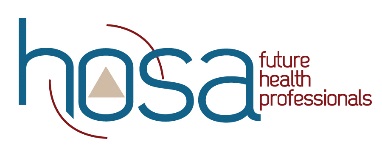 Objectives:        Upon completion of this lesson, students will have sufficient knowledge of, and be able to:define professionalism in their own words.list qualities that would indicate professional behavior.identify what factors would make a good first impression the first day in the clinical setting.determine what soft skills are important in the clinical setting.develop a resume and personal statement.Time:Ppt. on professionalism in  the clinical setting. (10 min)Selected activities from Department of Labor Mastering Soft Skills for Workplace Success:  https://www.dol.gov/sites/dolgov/files/odep/topics/youth/softskills/softskills.pdf TBD by AdvisorSelected videos for Soft Skills to Pay the Bills. https://www.dol.gov/agencies/odep/program-areas/individuals/youth/transition/soft-skills/videos TBD by AdvisorHOSA guidelines rubric for resume & personal statement. (60 minutes)Materials:Internet access Instruction:      1.  Complete ppt overview.      2.  Selected activities from Department of Labor Mastering Soft Skill for Workplace.      2.  Selected videos from Soft Skills to Pay the Bills.      3.  Write a resume and personal statement.  Rubric HERE.Assessment:Activity completionResumePersonal StatementStandards:NCHSE
4.1 Personal Traits of the Health Professional 4.1.1 Identify personal traits and attitudes desirable in a career ready member of a health team. 4.1.2 Summarize professional standards as they apply to hygiene, dress, language, confidentiality and behavior.4.4 Employability Preparation 4.4.1 Develop components of a personal portfolio.For additional Curriculum Crosswalks see CE Useful Tools